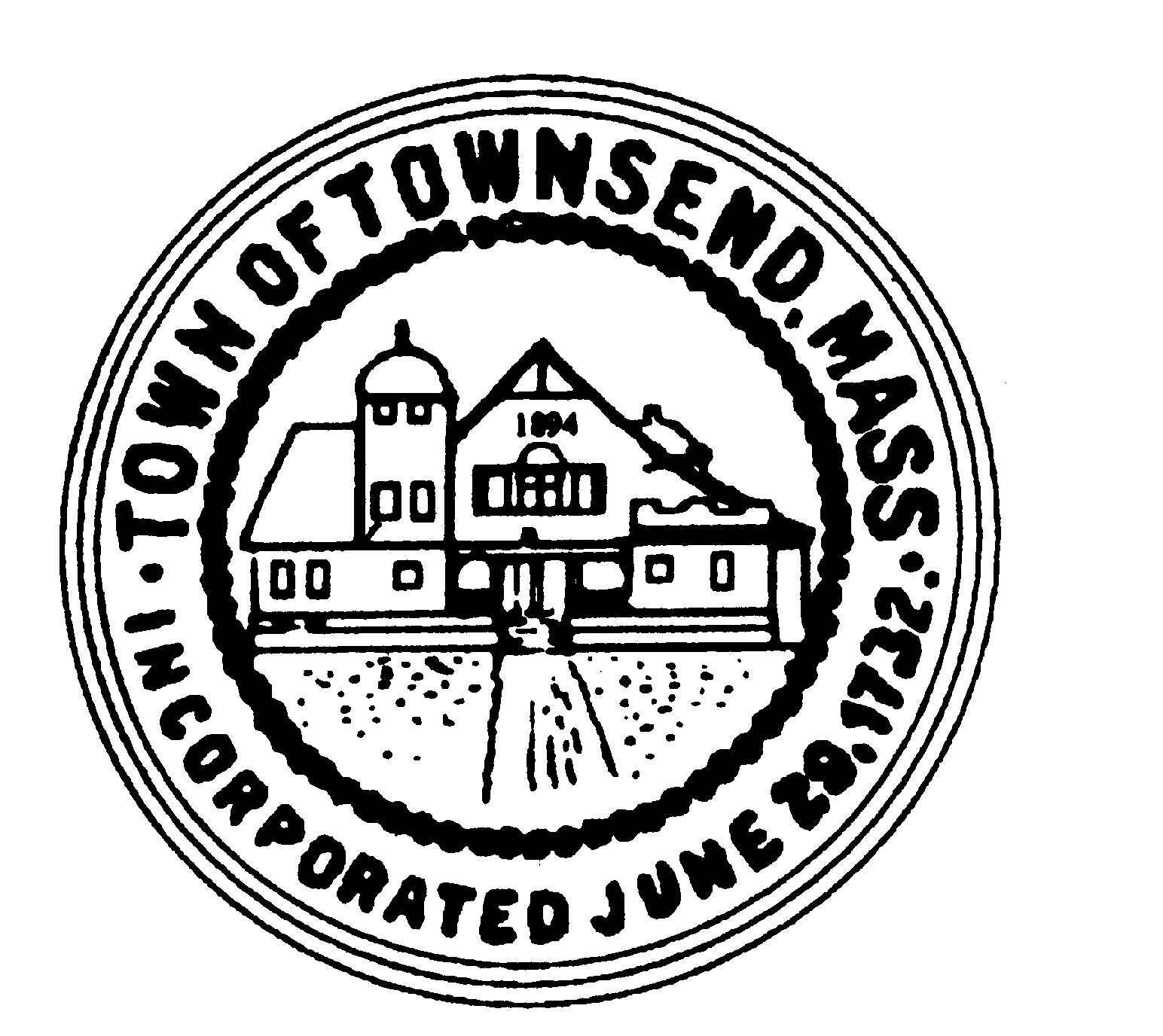 TOWNSEND BOARD OF HEALTH272 Main StreetTownsend, Massachusetts 01469Christopher Nocella, Chairman                     James Le’Cuyer, Vice-Chairman                       Gavin Byars, Clerk Office  (978) 597-1713     	  	             	                             Fax    (978) 597-8135 February 28th, 2022, at 5:30 p.m., ESTMeeting Room 2 First Floor272 Main Street, TownsendThis meeting of the Board of Health will be held in-person at the location provided on this notice.  Members of the public are welcome to attend this in-person meeting.   Please note that, while an option for remote attendance and/or participation is being provided as a courtesy to the public, the meeting will not be suspended or terminated if technological problems interrupt the virtual broadcast, unless otherwise required by law.  Members of the public with particular interest in any specific item on this agenda should make plans for in-person versus virtual attendance accordingly.  Dial-in number:  605-313-4278   Access code: 5843884 PIN Online meeting ID:  cwalter17PRELIMINARIESRoll CallAdditions or Deletions not anticipated 48 hours in advanceAPPOINTMENT/HEARINGSCO-VID Update including mask update3-Wheeler Road – Manure Management Plan106 Barker Hill Road- Septic Upgrade with LUA16 Center Street – Septic Upgrade222 Main Street – Septic increase in flow5 Turnpike Road Apt 220 – request for additional time83 Ash Street – Septic Upgrade with variancesMandatory Referral Planning Board - from Anthony Sabatino, ASC Enterprises, Inc., regarding a “Change in Use” proposal to redesign the property at 32 Main St., Assessor's Map 33, Block 60, Lot 0, zoned OCD (Outlying Commercial District), to open and operate a Food Truck Park providing food services accompanied by mobile food trucks for take-out and sit-down picnic style park.Other Permits or Legal issues for reviewOpen Space Plan Request for Board of Health representative – George Sullivan2022 – 2024 Fee Schedule – request to be continued to 3/14/22 WORK SESSIONInvoicesOverflow Bag Contract Renewal Minutes of January and February 2022Future Agenda ItemsSeptic Regulations Update – Tabled to Spring 2022Stable Regulations Update – Tabled to Spring 2022       Next Meeting:  March 14th, 2022, 5:30pmADJOURNMENTMeeting was called to order at 530.  James Le’Cuyer was not present.  Carla Hitzenbuhler is participating remotely.  Fee schedule is moved to the next meeting 3/14/22.  1.11 removed.  1.7 moved to 3/14/22.COVID Update:  23 cases 2/24 at 5.25% average daily incident rate at 18 same as August.  State is dropping mask mandate.  New community levels for covid ratings and mask requirements were discussed.  The Board recommends following CDC and state mask requirements.  Rick will talk to Town Administrator on mask update.   A MOTION was made by GB and 2nd by CG for removal of mask mandate in town municipal buildings and follow the CDC recommendations.  Voting 2/0 MOTION carries.3-Wheeler Road Manure Management Plan:  The Board approved the plan.  Rick will send the approval letter to the owners.  Rick reminded the Board he was waiting for state comments to be returned and they have returned their comments which are acceptable.106 Barker Hill Road Septic Upgrade with local variances:  A MOTION was made by GB and 2nd by CN to approve the two variances for no filter on a Presby system and reduction in water offset from 48 to 24”.  Voting 2/0 MOTION carries.16 Center Street Septic Upgrade:  A MOTION was made by CN and 2nd by GB to approve the septic upgrade in full compliance.  Voting 2/0 MOTION carries.Moved to 3/14/225 Turnpike Road Apt 220 Request for additional time:  Rick filed elder at risk.  They need a bit more time.  A MOTION was made by GB and 2nd by CN to accept a 30-day extension.  Voting 2/0 MOTION carries.83 Ash Street Septic Upgrade with variances:  A MOTION was made by CN and 2nd by GB to approve the variances of using the existing tank, no filter, increase in depth to 48”, reduction of setback from water supply to 9’, a 5’ offset between the ESHWT and bottom of proposed SAS 4’ provided and at least one deep hole.  Voting 2/0 MOTION carries.Mandatory Referral:  Rick Metcalf will draft a letter of the Board’s concerns to complete by 3/7/22.NoneOpen Space Representative:  A MOTION was made by GB and 2nd by CN to recommend George Sullivan as the Board of Health representative for Open Space committee.Moved to 3/14/22.Invoices were approved as submitted.The overflow Bag contract was signed by the Chairman of the Board for an extension to the original contract.Minutes of January were approved as submitted.Future agenda items were discussed.A MOTION was made by GB and 2nd by CN to adjourn the meeting.  Voting 2/0 MOTION carries.  The meeting was adjourned at 7:40p.m.